                      КАРАР	   ПОСТАНОВЛЕНИЕ               20 июнь 2012 й.                           № 30	  20 июня 2012 г.Об утверждении Положения о квалификационных требованиях для замещения должностей муниципальной службы в Администрации сельского поселения Максим – Горьковский сельсовет муниципального района Белебеевский район  Республики Башкортостан	Руководствуясь  Федеральным законом от 02. Марта 200 7 года № 25-Фз «О муниципальной службе в Российской Федерации», Законом Республики Башкортостан от 16 июля 2007 года № 3453-з «о муниципальной службе в Республике Башкортостан»,ПОСТАНОВЛЯЮ:	1.Утвердить прилагаемое Положение о квалификационных требованиях для замещения должностей муниципальной службы в Администрации сельского поселения Максим - Горьковский сельсовет муниципального района Белебеевский район  Республики Башкортостан.	2. Обнародовать настоящее постановление на информационном стенде администрации сельского поселения Максим - Горьковский сельсовет и разместить на официальной странице сайта муниципального района Белебеевский район Республики Башкортостан.     	3. Контроль за исполнением данного постановления оставляю за собой.Глава Сельского поселения                                              В.Г. ДементьеваПоложениео квалификационных требованиях для замещения должностей муниципальной службы в Администрации сельского поселения Максим-Горьковский сельсовет муниципального района Белебеевский район  Республики Башкортостан1. ОБЩИЕ ПОЛОЖЕНИЯНастоящее Положение разработано в  соответствии  с Федеральным законом от 02 марта 2007 года  № 25-ФЗ «О муниципальной службе в Российской Федерации», Законом Республики Башкортостан от  16 июля 2007 года  №453-з «О муниципальной службе в Республике Башкортостан».Для замещения должностей муниципальной службы квалифи-кационные требования предъявляются к уровню профессионального образования, стажу муниципальной службы или стажу работы по специальности, профессиональным знаниям и навыкам, необходимым для исполнения должностных обязанностей.Квалификационные требования  включаются в должностные инструк-ции муниципальных служащихТРЕБОВАНИЯ К УРОВНЮ ПРОФЕССИОНАЛЬНОГО ОБРАЗОВАНИЯДля замещения должностей муниципальной службы устанавливаются следующие квалификационные требования:по высшим, главным и ведущим  должностям муниципальной службы – высшее профессиональное образование;по старшим  и младшим должностям муниципальной службы - высшее или среднее профессиональное образование.Профессиональное образование должно быть по специальностям, позволяющим исполнять должностные обязанности по направлениям деятельности  Администрации сельского поселения Максим-Горьковский сельсовет муниципального района Белебеевский район Республики Башкортостан (далее - Администрация) и соответствующим функциям и задачам, возложенным на конкретное структурное подразделение.Уровень профессионального образования подтверждается документом государственного образца о высшем или среднем профессиональном образо-вании.Документом, подтверждающим наличие специальности професси-онального образования, позволяющего исполнять должностные обязанности по направлениям деятельности Администрации и соответствующим функциям и задачам, возложенным на конкретное структурное подразделение, может также выступать документ государственного образца о дополнительном (к высшему) образовании соответствующего профиля.ТРЕБОВАНИЯ К СТАЖУ  МУНИЦИПАЛЬНОЙ СЛУЖБЫИЛИ СТАЖУ РАБОТЫ ПО СПЕЦИАЛЬНОСТИДля замещения должностей муниципальной службы устанавливаются следующие квалификационные требования:по ведущим должностям муниципальной службы стаж муниципальной                 (или государственной)   службы не менее 2 лет или стаж работы по специальности не менее 4 лет;по старшим   и младшим должностям муниципальной службы без предъявления требований к стажу.ТРЕБОВАНИЯ К ПРОФЕССИОНАЛЬНЫМ ЗНАНИЯМ И НАВЫКАМ,НЕОБХОДИМЫМ ДЛЯ ИСПОЛНЕНИЯ ДОЛЖНОСТНЫХ ОБЯЗАННОСТЕЙК муниципальным служащим, замещающим должности высших,  главных  и ведущих групп должностей муниципальной службы, предъявляются следующие квалификационные требования:знания:Конституции Российской Федерации и Конституции Республики Башкортостан;федерального и республиканского законодательства  о местном самоуправлении и муниципальной  службе;нормативных правовых актов, регламентирующих деятельность Администрации, в том числе Кодекс  этики  и служебного поведения муниципальных служащих;структуры и полномочий органов государственной власти и местного самоуправления;правовых аспектов в области информационно-коммуникационных технологий;приоритетов государственной политики в области информационно-коммуникационных технологий;правовых аспектов в сфере предоставления муниципальных услуг населению и организациям в электронном виде;общих вопросов в области обеспечения информационной безопасности;аппаратного и программного обеспечения;возможностей и особенностей применения современных информационно-коммуникационных   технологий, включая межведомственный документооборотнавыки: делового и профессионального общения;ведения деловых переговоров;эффективного сотрудничества с коллегами;работы с различными источниками информации;владения конструктивной критикой;умения не допускать личностных конфликтов с коллегами;планирования управленческой деятельности;оперативного принятия управленческих решений и прогнозирования их последствий;организации и обеспечения выполнения задач, реализации управленческих решений;аналитической работы;проведения заседаний, совещаний и других форм коллективного обсуждения;взаимодействия со средствами массовой информации;эффективной организации работы с органами государственной власти, органами местного самоуправления, юридическими лицами, населением;умения адаптироваться к новой ситуации и применять новые подходы к решению возникающих проблем;разрешения конфликтов, владения приемами выстраивания межличностных отношений;определения мотивации поведения подчиненных, стимулирования достижения результатов;подготовки информационных материалов;нормотворческой деятельности;управления персоналом и формирования эффективного взаимодействия в коллективе;работы с информационно-телекоммуникационными сетями, в том числе сетью Интернет, электронной почтой;работы в операционной системе;работы в текстовом редакторе;работы с периферийными устройствами компьютера4.2. К муниципальным служащим, замещающим должности старших и младших  групп должностей муниципальной службы, предъявляются следующие квалификационные требования:знания:Конституции Российской Федерации и Конституции Республики Башкортостан;федерального и республиканского законодательства  о местном самоуправлении и муниципальной  службе;нормативных правовых актов, регламентирующих деятельность Администрации, в том числе Кодекс  этики  и служебного поведения муниципальных служащих;структуры и полномочий органов государственной власти и местного самоуправления;нормативных правовых актов по  направлениям деятельности структурного подразделения;возможностей и особенностей применения современных информационно-коммуникационных  технологий,  включая межведомственный документооборот;аппаратного и программного обеспечения;общих вопросов в области обеспечения информационной безопасности навыки:разработки предложений для последующего принятия решений;подготовки  заключений;подготовки мероприятий по направлению деятельности;учета мнения коллег;работы с внутренними и периферийными устройствами компьютера;работы с информационно-телекоммуникационными сетями, в том числе сетью Интернет, электронной почтой;работы в операционной системе;работы в текстовом редакторе; работы с электронными таблицами;использования графических объектов в электронных документах;работы с базами данных;подготовки мультимедийных презентаций.Управделами администрации                          Н.Г. Садиева          Баш7ортостан Республика3ыБ2л2б2й районы муниципаль районыны8          Максим – Горький ауыл советы             ауыл бил2м23е хакими2те.Горький ис. ПУЙ ауылы, Бакса урамы,  3Тел.2-07-40 , факс: 2-08-98  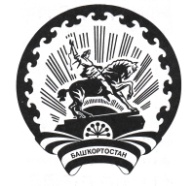 Республика БашкортостанАдминистрация сельского поселения Максим – Горьковский сельсовет муниципального района Белебеевский район      452014, с. ЦУП им. М.Горького, ул. Садовая,      д. 3     Тел. 2-07-40, факс: 2-08-98УТВЕРЖДЕНО постановлением  Главы Администрациимуниципального района Белебеевский район Республики Башкортостанот  20 июня 2012г. №  30